Когда электричество опасно!? 	На общешкольной линейке 25 сентября перед ребятами выступил Елагин В.А., мастер Сумпосадского участка электрических сетей.   Обрыв электрического провода, рыбалка  на территории высоковольтной линии, трансформаторные будки – это зона повышенной опасности.  Напомнили ребятам о трагической гибели школьника в г. Беломорске от  прикосновения к проводам на подстанции, в которую он вместе с друзьями  проник  под все запрещающие ограждения и знаки. Каждому ученику начальной школы вручены памятки по безопасности,  на которых они смогут написать расписание и увидеть важные правила безопасного  обращения  с электричеством. 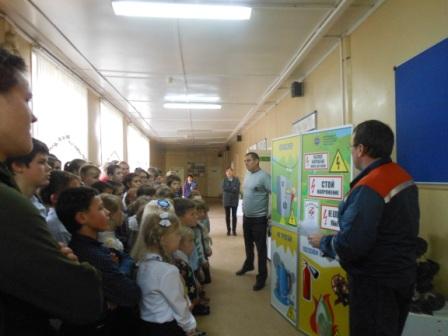 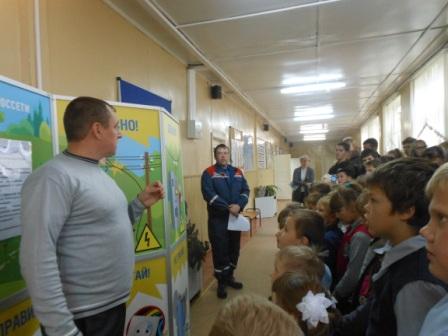 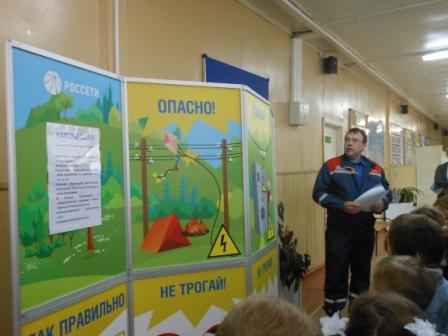 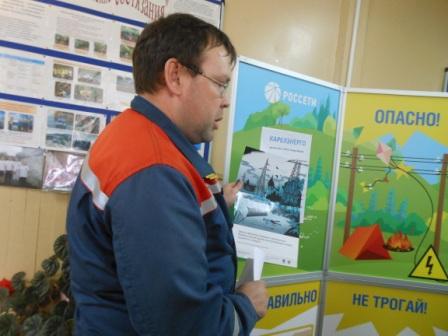 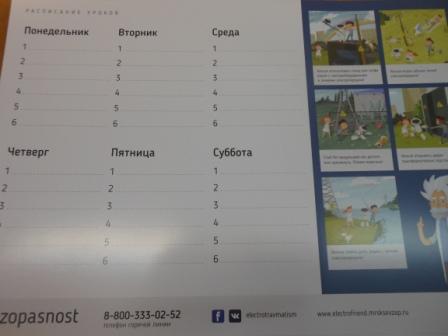 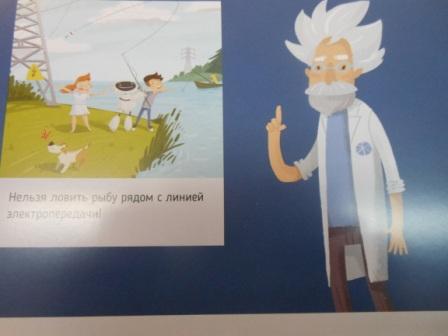 